ПОСТАНОВЛЕНИЕ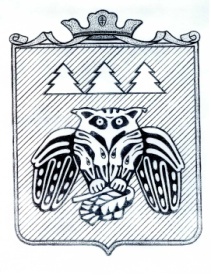 администрации  муниципального образованиямуниципального района «Сыктывдинский»«Сыктывдiн» муниципальнöйрайонынмуниципальнöйюкöнсаадминистрациялöнШУÖМот 20 августа2019 года                                                                              № 8/975Об организации мероприятий, связанных с призывом  граждан на военную службу осенью 2019 годаРуководствуясь  Федеральным Законом от 28.03.1998 г. № 53-ФЗ «О воинской обязанности и военной службе», Постановлением Правительства РФ от 11.11.2006 г. № 663 «Об утверждении положения о призыве на военную службу граждан РФ», в целях качественного проведения призыва граждан на военную службу в октябре – декабре 2019 года, администрация муниципального образования муниципального района «Сыктывдинский»ПОСТАНОВЛЯЕТ:Организовать на территории МО МР «Сыктывдинский» медицинское освидетельствование граждан, подлежащих призыву на военную службу с 1 ноября 2019 года по 31 декабря 2019 года еженедельно (по графику).  Утвердить перечень медицинских организаций, в которых будет проводиться обследование (лечение) призывников в период работы призывной комиссии в октябре-декабре 2019 года согласно приложению к настоящему постановлению.Местом проведения заседаний призывной комиссии МО МР "Сыктывдинский" и проведения медицинского освидетельствования граждан, подлежащих призыву на военную службу определить помещение военного комиссариата города Сыктывкар, Сыктывдинского и Корткеросского районов Республики Коми (далее по тексту - военный комиссариат). Рекомендовать главам сельских поселений обеспечить:4.1. Оповещение призывников путем вручения им под расписку повесток военного комиссариата не позднее, чем за  3 дня до срока, указанного в повестке. При невозможности оповещения призывника о явке на назначенную в повестке дату незамедлительно информировать (письменно и по телефонам  88212-44-73-60 (тел/факс), 88212-24-14-79 (дежурный по ВК(тел/факс),  военный комиссариат. 4.2.  Обеспечить  своевременную явку граждан по вызовам (повесткам) военного комиссариата для проведения мероприятий, связанных с призывом на военную службу;Рекомендовать военному комиссару города Сыктывкар, Сыктывдинского и Корткеросского районов Республики Коми (далее по тексту - военный комиссар):Подготовить проект плана работы призывной комиссии, в котором предусмотреть:Порядок проведения мероприятий по медицинскому освидетельствованию и медицинскому обследованию граждан с указанием персонального состава врачей-специалистов и среднего медицинского персонала, выделяемых руководителями медицинских организаций по заявкам военного комиссара.5.1.2.  Меры, необходимые для обеспечения своевременной явки граждан в военный комиссариат на мероприятия, связанные с призывом на военную службу, в том числе привлечение для этого органов внутренних дел.Организовать и осуществлять  оповещение граждан, не пребывающих в запасе и подлежащих призыву на военную службу (далее - призывники) о явке на мероприятия связанные с призывом граждан на военную службу на протяжении всего периода подготовки и проведения призыва. Направить в ГБУЗ РК «Сыктывдинская центральная районная больница» именные списки граждан, подлежащих призыву на военную службу в 2019 году с указанием даты явки призывников на мероприятия, связанные с призывом, для организации проведения призывникам обязательных диагностических исследований.Рекомендовать главному врачу ГБУЗ РК «Сыктывдинская центральная районная больница» в соответствии с действующим законодательством обеспечить выполнение мероприятий, связанных с проведением медицинского освидетельствования граждан, подлежащих призыву на военную службу осенью 2019 года, а именно: 6.1.  Обеспечить бесперебойное участие врачей-специалистов и среднего медицинского персонала, выделенных по заявке военного комиссара  для  работы по медицинскому освидетельствованию граждан, подлежащих призыву на   военную службу. 6.2.  Представить до 1 октября  в военный комиссариат копии приказов о направлении и участии врачей-специалистов и среднего медицинского персонала в работе по медицинскому освидетельствованию призывников. При изменениях персонального состава врачей-специалистов и среднего медицинского персонала, участвующих в работе по медицинскому освидетельствованию призывников приказы о замене (с указанием ФИО заменяемого) незамедлительно направлять в военный комиссариат.6.3.  Назначить в срок до 1 октября приказом по медицинской организации должностное лицо, ответственного за обследование граждан, которые направлены призывной комиссией на медицинское обследование (лечение). Выписку из приказа о назначении ответственного лица с сообщением фамилии, имени, отчества и номера телефона, направить в военный комиссариат.6.4. Обеспечить бесперебойное амбулаторное и стационарное обследование (лечение) призывников в период проведения призыва, по направлению и в сроки определенные призывной комиссией. Выделить для стационарного медицинского обследования (лечения) призывников в период проведения призыва необходимое количество койко-мест. 6.5. Передать до 15 сентября в военный комиссариат:- списки призывников состоящих на диспансерном учете по поводу нервно-психических заболеваний, туберкулеза, кожно-венерических заболеваний, заболеваний внутренних органов, костей, мышц, суставов, хронических заболеваний, наркологических, ВИЧ - больных;- данные врачебного обследования и диспансеризации, характеризующие состояние здоровья призывников;- списки лиц, переболевших инфекционными и паразитарными болезнями в течение последних двенадцати месяцев;- списки диспансерных больных;- медицинские карты амбулаторного больного, выписки из медицинских карт стационарного больного, рентгенограммы, протоколы специальных методов исследования и другие медицинские документы, характеризующие состояние здоровья призывников. 6.6. Организовать с октября по декабрь бесперебойное и гарантированное проведение призывникам обязательных диагностических исследований. Исследования проводить не ранее 30 суток до начала медицинского освидетельствования.  Датой начала медицинского освидетельствования считать дату вызова призывника на мероприятия, связанные с призывом согласно именным спискам граждан, подлежащих призыву на военную службу в 2019 году.6.7.  С 1 ноября по 31 декабря письменно сообщать в военный комиссариат, предварительно известив  по телефонам 88212-44-73-60 (тел/факс), 88212-24-14-79 (дежурный по ВК (тел/факс) обо всех случаях госпитализации призывников без направления призывной комиссии, а так же обратившихся для оказания медицинской помощи, с указанием сроков временной нетрудоспособности в течение двух дней со дня госпитализации или обращения.6.8. Организовать с целью уточнения диагноза обследование (консультации) узких специалистов: ортопеда, кардиолога, аллерголога, пульмонолога, уролога, гастроэнтеролога, эндокринолога и при необходимости других врачей-специалистов в срок не более десяти дней со дня обращения граждан, по направлению призывной комиссии. 6.9. Принять участие в совещании по итогам медицинского освидетельствования, обследования (лечения) призывников совместно с должностными лицами военного комиссариата. 7. Рекомендовать руководителям частной системы здравоохранения расположенных на территории МО МР «Сыктывдинский»:7.1. Передать до 25 сентября в военный комиссариат медицинские карты амбулаторного больного, выписки из медицинских карт стационарного больного, рентгенограммы, протоколы специальных методов исследования и другие медицинские документы, характеризующие состояние здоровья призывников.7.2.  С 1 октября по 31 декабря письменно сообщать в двухдневный срок со дня обращения граждан 2001-1992 г.р. для оказания медицинской помощи, в военный комиссариат предварительно известив  по телефонам 88212-44-73-60 (тел/факс), 88212-24-14-79 (дежурный по ВК (тел/факс) сведения на призывников,  с указанием сроков временной нетрудоспособности.8.    Рекомендовать начальнику отдела Министерства внутренних дел России по Сыктывдинскому району: 8.1. Организовать розыск и доставку граждан, уклоняющихся от мероприятий связанных с призывом на военную службу.8.2. Направлять еженедельно в период проведения призыва на военную службу председателю призывной комиссии МО МР «Сыктывдинский» информацию о результатах проведения мероприятий по обеспечению исполнения гражданами воинской обязанности.8.3. С 1 ноября организовать поддержание общественного порядка на территории военного комиссариата в период призывной кампании и в дни отправки граждан, призванных на военную службу к месту прохождения службы, а также обеспечить сопровождение призывников сотрудниками полиции до сборного пункта Республики Коми (г. Емва).8.4. Обеспечить участие представителя ОМВД России по Сыктывдинскому району в работе призывной комиссии.   9. Рекомендовать руководителям организаций независимо от организационно-правовых форм и форм собственности, находящихся на территории МО МР «Сыктывдинский» организовать:9.1. Оповещение путем вручения повесток военного комиссариата под расписку призывникам по месту их работы (учебы) не позднее, чем за  3 дня до срока, указанного в повестке. При невозможности оповещения призывника о явке на назначенную в повестке дату незамедлительно информировать (письменно и по телефонам 88212-44-73-60 (тел/факс), 88212-24-14-79 (дежурный по ВК(тел/факс)  военный комиссариат. 9.2.  Обеспечить  своевременную явку граждан по вызовам (повесткам) военного комиссариата для проведения мероприятий, связанных с призывом на военную службу.10.  Отделу по работе с Советом и сельскими поселениями (Е.Б. Боброва) организовать информирование населения через средства массовой информации о ходе призыва граждан на военную службу.11. Настоящее постановление (выписки из него) довести до руководителей предприятий, организаций и учреждений, в части их касающейся.12. Контроль за исполнением настоящего постановления оставляю за собой.13. Настоящее постановление вступает в силу со дня его официального опубликования. Руководитель администрации  муниципального района                                                           Л.Ю.ДоронинаПриложение к постановлению администрации МО МР «Сыктывдинский»от 20 августа 2019 г. №8/975ПЕРЕЧЕНЬмедицинских организаций, в которых будет проводиться обследование (лечение) призывников в период работы призывной комиссии муниципального образования муниципального района «Сыктывдинский»№ п\пНаименование медицинской организации1.Государственное бюджетное учреждение Республики Коми «Сыктывдинская центральная районная больница» 2.Медицинские организации Республики Коми согласно Перечню утвержденного Распоряжением Главы Республики Коми